Πρόσκληση εορτασμού των Θεοφανίων και τελετής Αγιασμού των Υδάτων στο ΓοργοπόταμοΟ Δήμος Λαμιέων σε συνεργασία με την Ιερά Μητρόπολη Φθιώτιδας, η Δ.Ε.Υ.Α. Λαμίας και η Τοπική Κοινότητα Γοργοποτάμου σας προσκαλούν να τιμήσετε με την παρουσία σας τον εορτασμό των Θεοφανίων και την τελετή Αγιασμού των Υδάτων που θα πραγματοποιηθούν την Κυριακή 6 Ιανουαρίου 2019 και ώρα 12.00 στο Γοργοπόταμο, χοροστατούντος του Σεβασμιωτάτου Μητροπολίτου Φθιώτιδος κ.κ. Νικολάου. Στον ίδιο χώρο, θα ακολουθήσει η τελετή εγκαινίων του νέου τροφοδοτικού αγωγού ύδρευσης Λαμίας από τον Σεβασμιώτατο Μητροπολίτη μας και τον Αναπληρωτή Υπουργό Οικονομίας και Ανάπτυξης κ. Στέργιο Πιτσιόρλα.Πρόγραμμα εορτασμού:08.30: Θεία Λειτουργία στον Ιερό Ναό Ζωοδόχου Πηγής,11.10: Πέρας προσέλευσης επισήμων,11.15: Έναρξη Αγιασμού στον Ιερό Ναό Ζωοδόχου Πηγής,11.45: Αναχώρηση πομπής από τον Ιερό Ναό Ζωοδόχου Πηγής υπό τους ήχους της Δημοτικής Φιλαρμονικής Λαμίας, 12.00:  Έναρξη τελετής Αγιασμού των Υδάτων,12.20: Τελετή εγκαινίων του νέου τροφοδοτικού αγωγού ύδρευσης Λαμίας από τις πηγές Γοργοποτάμου.  Από το Γραφείο Τύπου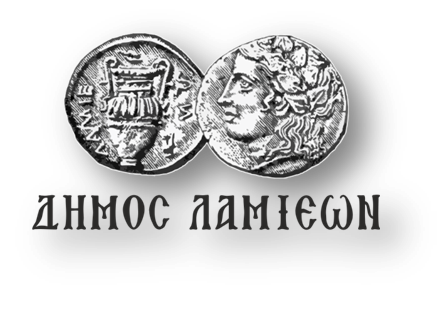         ΠΡΟΣ: ΜΜΕ                                ΔΗΜΟΣ ΛΑΜΙΕΩΝ                               Γραφείο Τύπου &    ΕπικοινωνίαςΛαμία, 2/1/2019